SCHEDA TECNICA DI SEGNALAZIONE MODIFICHE CARTOGRAFICHE DEGLI HABITAT DI INTERESSE COMUNITARIO (92/43/CEE) PRESENTI ALL’INTERNO DI RETE NATURA 2000 IN LOMBARDIA (versione 1.0)In blu con sfondo grigio sono evidenziati i campi da compilare. Non saranno accettate schede modificate o con campi non indicati in questo modello. A titolo di esempio è stata utilizzata una casistica riportata nelle schede di verifica degli habitat di torbiera (Brusa et al., 2017)(Campi riservati, da compilare a cura dell’ORBL)INFORMAZIONI GENERALIData: 01/03/2018Compilatore: Nome CognomeEnte di appartenenza: Università degli studi dell’InsubriaVersione SuperHabitat di riferimento: SH_20180118SIC/ZSC (*)IT2010001 Lago di GannaZPS (*)IT2010401 Parco Regionale Campo dei FioriENTE GESTOREParco Regionale Campo dei FioriINDIVIDUAZIONE PROBLEMASe è stato selezionato “8) Altro”, specificare:___________________________INDIVIDUAZIONEPROBLEMA(poligono/i)INDIVIDUAZIONEPROBLEMA(cartografia)Es: Anno 2015 (fonte: Geoportale di Lombardia). ID 17957 a Nord, ID17956 a Sud.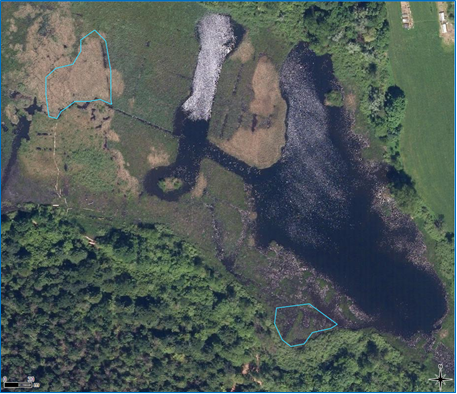 ANALISI DEL PROBLEMA(incluse fonti documentarie)Es: il poligono a nord (ID 17957) deve essere assegnato all’habitat 7210. Da un sopralluogo effettuato, tale poligono è rappresentato da una densa comunità a Cladium mariscus, attribuibile quindi all’habitat 7210 (si allega a questa scheda il rilievo floristico-vegetazionale eseguito). I dati floristico-vegetazionali riportati in un report tecnico non pubblicato (Brusa, 2004) evidenziano come le comunità attribuite al poligono posto più a sud corrispondano in effetti a comunità attribuibili all’habitat 7150.INDIVIDUAZIONE SOLUZIONE PROPOSTA (poligono/i)INDIVIDUAZIONE SOLUZIONE PROPOSTA (cartografia)Es: Anno 2015 (fonte: Geoportale di Lombardia). 
ID 17957 a Nord, ID17956 a Sud.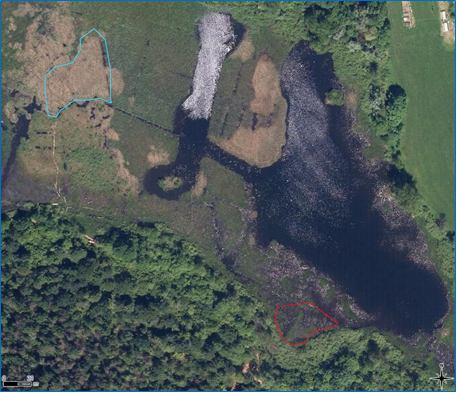 OSSERVAZIONI AGGIUNTIVEEs: Occorre notare che la forma dei poligoni non corrisponde appieno alla situazione attuale. Eventuali modifiche nella dimensione dei poligoni dovranno essere eventualmente introdotte in fase di monitoraggio.MATERIALE ALLEGATOESITO DELLA VERIFICAIn base alla verifica eseguita, la soluzione proposta si dichiara:(indicare con “X”)NOTEEventuali osservazioni da parte dell’ORBL.Es. Occorre rivalutare anche i poligoni adiacenti.